ZUUNJOH       ZAJEDNICA UDRUGA UZGAJAČA NJEMAČKIH OVČARA  HRVATSKE                                                             HRVATSKA, 10000 ZAGREB , ILICA 61 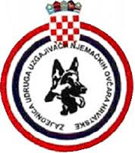                              OIB 66349707887 / IBAN HR8423600001101631447                                                                                              WWW.ZUUNJOH.HR                                                                                                                                                        ČLANICA  HKS , F.C.I. , WUSVGLAVNA UZGOJNA IZLOŽBA NJEMAČKIH OVČARA HRVATSKE SIEGER KROATIENDatum: 21-23.04.2023.Organizator : ZUUNJOHMjesto održavanja / GRADEC - VRBOVECSudac -  ruden/males JOCHEN PRALL ( DE ) , hundinenn/females WOLFGANG HASSGALL ( DE )Markiranti / Schutzhelfers : DANKO HORVAT ( HR ) / MARCO HINZ ( DE )Pl.                Hund                                        SZ, WT                                               Eltern                                        Eigentümer/inGHKL mužjaci / GHKL  RüdenVA 1 MAX VOM LEITHAWALD       ,           SZ 2346860,, 09.06.2018,         Whillo vom Klostermoore – Tussi vom Leithawald         Erich Ehrenhofer         ( A ) VA 2 KING VOM KONIGSEE            ,           SZ 2347177,  25.04.2018. ,       Dingo Casa Mary – Nofrette Egauperle                             Rudolf Grassl               ( A )VA 3 SPARTAK SPLITBERG               , OGOK 2101097 , 27.03.2021.,          Otto Splitberg – Flora Željas Rocky                                     Igor Krstulović            ( HR )  V 1   ZORRO DELA MADONINA      ,          JR 764340  ,01.12.2019.,          Mars Aurelius – Danika Madonina                                      Marko Jovović            ( SRB )V 2  LENNOX VOM KONIGSEE        ,          SZ 2354299,17.01.2019.,          Ogi WOlfstratte – Pepsi Zornkeltinga                                Silvia Bruckmaier        ( D )V 3  OTTO SPLITBERG                      ,          BSV 1814749 , 05.11.2018.,     Dax od Brčko – Sophia von Farhantal                                Igor Krstulović              ( HR )V 4  DUX HOJSOVA                          ,          SLR 018497,13.12.2018.,          Croat drei Schwarze Engel – Meri Hojsova                        Avgust Hojs                  ( SLO )V 5  FIGO VOM LEITHAWALD        ,          SZ 2368001 , 01.11.2019.,        Banjo Leithawald – Nika Bellissimo                                     Janos Tas                      ( HU )V 6  BLITZ BELONA                           ,         HR 33928 ,  15.01.2020.,           Henko Holtkamper Hof – Soma Belona                              Stjepan Marušić         ( HR )V 7  CAMPARI BELONA                   ,          HR34459 , 13.10.2020.,             Kampus Drei Birkenzwinger – Sabba Belona                    Matrija Vujaković        ( HR ) E.Z. MR.MAVERICK VON NEU GARMOND,SZ 6307412 ,01.12.2018.,       Quarz di Casa Massarelli – Olympia von Schnitzerteam Magyari Levente       ( HU )                                                                                                                                                                                                                               Raganyi Renata            ( HU )N.G. TAO VOM LEITHAWALD        ,          SZ 2359687 , 20.10.2019.,        Whillo Klostermoore – Xeni Leithawald                            Erich Ehrenhofer           ( A ) K      PASCAL CRVENI MAYESTOSO ,          HR 33920       ,08.12.2019.,      Wacron Rione Antico – Tiana Armandia Lidderdali         Zvonimir Šopar            ( HR )                                                                                                                                                                                                                                Mario Milić                   ( HR )K       DIGGER VOM GOLDSCHMIEDSBORN,SZ,  06.10.2018.,                     Mars Aurelius – Chira Burg Reichenstein                           Thorsten Wacker        ( DE )                                                                                                                                                                                                                                Sinan Cinioglu              ( TR )K      RINGO DI XARA                         ,          ROI 19/204311 , 23.09.2019., Sonny Olimpic Terrae – Taa Xara                                         Patrik Raspet               ( HR )GHKL mužjaci dugodlaki / GHKL  Rüden LSTHVA 1    AMOR VON PANONIANSEE  ,       HR 34076 ,  15.11.2019.,          Asap von Aldamar – Wally Team Panoniansee               Ivan Grgurović                ( HR )V 1       SONY VRHOVDOLSKI             ,       SLR 000131 , 07.06.2017.,       Ares Martinberg  - Alka Team Panoniansee                     Milan Govedič                ( SLO )N.G.    REX DANUBE GUARDIAN       ,       JR 765868 , 13.08.2020. ,         Platon Team Semper Wictor – Kalibra Gradića Zaza      Miloš Bezbradica           ( SRB )     GHKL ženke / GHKL  HündinennVA 1  BRITTNEY VOM KAPELLENBERG  ,       SZ 2361596 , 11.02.2020., Negus Marka – Destiny Klein Kapellenberg                      Koller & Schamberger       ( A )VA 2  HANU VOM LEITHAWALD   ,                SZ 2374005 , 30.03.2021.,  Warrior Media – Capri Leithawald                                     Vitko Potočnik                   ( SLO )                                                                                                                                                                                                                              Erich Ehrenhofer                ( A )VA 3  ENGIE OD RANKETA  ,                           JR 766371  , 19.06.2020.,        Neron Zedesen Dog – Hope Ranketa                             Goran Ranković                 ( SRB )V 1     SERENA SPLITBERG  ,                           PK 47712/20,16.05.2019.         Daxs Brčko – Goldi Splitberg                                            Igor Krstulović                    ( HR )V 2     NESTA LJULJIN     ,                                BSV 1712215 , 27.01.2017.    Lucka Buchenland – Yorka Ljuljin                                       Georgi Mladenov              ( BG )V 3     MELLA HOJSOVA     ,                            SLR 019028 , 14.02.2020.         Bomber Ropal – Zika Hojsova                                          Avgust Hojs                         ( SLO )V 4     PUMA HOJSOVA ,                                 SLR   --------   ,27.04.2020.,   Bomber Ropal – Meri Hojsova                                            Marjana Vrbnjak                ( SLO )N.G.   BIBA OD EMENATA  ,                          HR 33785 , 10.10.2019. Kaspar Tronje – Rumba Emenata                                               Boris Krizman                     ( HR )U        ATLANTA TEAM TIERRAS CHARRAS SLR 017672 , 08.03.2018. Asap Aldamar – Ixi Arlett                                                          Blaž Golob                          ( SLO )K      RASTI DI XARA       ,                                ROI 19/204315 , 23.09.2019.Sonny Olimpic Terrae – Taa Xara                                       Darko Raspet                      ( HR )K      ZIRA VAN CONTRA   ,                             MET 4420/21 , 18.11.2020. Dali Webachtal – Falvavolgyi Teba                                      Zsolt Cseke                         ( HU )K      YANG DI CASA BEGGIATO  ,                 HR 35062 , 08.02.2020.,    Wacron Rione Antico – Zara Casa Beggiato                          Jako Novak                        ( HR )K      DAMA VOM ELVISOV   ,                        SLR 019144 , 30.04.2020.,Untox Brunnerstrasse – Dona Mena Burgi                            Slavko Prejac                    ( SLO )GHKL ženke dugodlake  / GHKL  Hündinenn LSTHV 1  OLA HOJSOVA   ,                                SLR 000163 , 07.04.2020.,  Bomber Ropla  - Oly Hojsova                                                    Avgust Hojs                     ( SLO )                                                                                                                                                                                                                           Doroteja Belina                ( SLO )N.G. MITZI VON NEUE GARMOND  ,     SZ 66300106 , 08.12.2020.Leopold Zellwaldrand – Issy Empire                                       Magyari Levente               ( HU )                                                                                                                                                                                                                          Ragany Renata                   ( HU ) JHKL mužjaci / JHKL  RüdenSG 1  WHISKY VOM TEAM FUSTENBRUNN , SZ  , 02.08.2021. Fantom Pallas Athene – Eska Team del sol Nascente                      Aleksandra Kugakolova   ( RUS ) SG 2  CADRO TEAM PANONIANSEE  ,            JR 772204 , 15.09.2021., Udro Team Panoniansee – Daffy Team PAnoniansee        Marko Jovović                   ( SRB )SG 3  ISCO OD ZOLIKE                 ,                    JR 770202 , 20.07.2021., Isko Nurburgring – Zambi Zolike                                             Uri Zoltan                           ( SRB )SG 4  EROS DEARON CANIS       ,                    HR 34873 , 05.05.2021., Mondo Casa Palomba – Washita Media                                 Marijo Benci                      ( HR )SG 5 NYLS VON LEITHAWALD  ,                    SZ 2377290, 20.07.2021., Lasso Grafenbrunn – Sanita Leithawald                               Erich Ehrenhofer              ( A )                                                                                                                                                                                                                               Heinz Braunstorfer          ( A )SG 6  BALLACK VON SIGNO HOF ,                HR 35250 , 30.08.2021., Gondor Clainene Johan – Ava Emenata                                   Darko Šućur                       ( HR )SG 7 ZAMB VON DER KANISFLUH  ,             SZ 2374243 , 12.07.2021.,Ares Grunemont – Paulina Kanisfluh                                     Elvis Resnik                        ( SLO )SG 8 NERO VON PANONIANSEE   ,               HR 35239 , 20.06.2021.,Naldo Vierhundert Herz – Stella II Panoniansee                     Eduard Kuna                      ( HR )JHKL mužjaci dugodlaki / JHKL  Rüden  LSTHSG 1  ARON VON SCHWARZ OPAL ,           HR 34992 , 01.08.2021., Hondo Mining – Tina Gradića Zaza                                             Dolores Štimac                 ( HR )JHKL ženke / JHKL  HündinennSG 1  ILA OD ZOLIKE      ,                           JR 770205 , 20.07.2021. , Isko Nurburgring – Zambi Zolike                                                   Uri Zoltan                      ( SRB )                                                                                                                                                                                                                                Borislav Josimović       ( SRB )SG 2 LOTTA OD KOVAČIĆA ,                    HR 34901 , 03.05.2021., Prince Kanisfluh – Zita Kovačića                                                       Vlado Kovačić              ( HR )SG 3 QUINCY VOM HAUS WILLERAU  , SZ 2378218 , 06.07.2021.,Usher Brunnerstrasse – Agi Haus Willerau                                   Christa Pertl                ( A )SG 4 LA VITA VON LEITHAWALD ,          SZ 2373755 , 12.05.2021., Quantum Schonen Rosen – Xeni Leithawald                              Erich Ehrenhofer         ( A )SG 5 NERA VON HISARBERG  ,                JR 770584 , 30.05.2021., Oscar Team Falvavolgy – Tora Platanshof                                     Antonio Leko               ( HR )SG 6 ARIEL VOM LAND DER KONIGE  ,  BHR 23737 , 05.05.2021.,Tiras Zenteiche – Oranje Pendler                                                   Jasmina Atajić              ( BHR )                                                                                                                                                                                                                                Jurgen Straub               ( DE )SG 7 MAYLA CRVENI MAYESTOSO  ,      HR 35019 , 20.06.2021., Ronaldo Schloss Baglheim – Ecora Bad Boll                                   Tomislav Vrček            ( HR )SG 8 ASKA VON DER KANISFLUH ,          SZ 2374450 , 23.07.2021.,Wacron Rione Antico – Nina Tiroler Unterland                          Bojan Kerčmar             ( SLO )K       FALKA VOM ZELLWALDRAND ,      SZ 2375900 , 06.10.2021., Laurenzo Zellwaldrand – Kollien Zellwaldrand                           Ralf Wiesner                ( DE )K       ULI VOM FUNKENSPIEL   ,              HR 35226 , 21.07.2021., Achilleus Kapellenberg – Cappy Funken Spiel                                 Damir Jovanović         ( HR )K       ULTEGRA VON RAMIHAUS  ,         BHR 23792 , 17.08.2021.,Conto Boni Teni – Unna Mining                                                        Jasmin Ramić              ( BHR )JHKL ženke dugodlaki / JHKL  Hündinenn  LSTH SG 1  ZENUBIA VON NEUE GARMOND  ,    SZ 66300148 , 01.08.2021., Leopold Zellwaldrand – Issy Empire                              Magyari Levente               ( HU )                                                                                                                                                                                                                         Ragany Renata                   ( HU )SG 2  LARA VOM DONAUKIE     ,                  MNJK 30218 , 05.09.2021., Devil Team Fustenbrunn – Faya Pannonienhof           Sophia Gala                       ( HU )                                                                                                                                                                                                                         Rado Norbert                    ( HU )SG 3  ASI VON SCHWARZ OPAL ,                HR 34993 , 26.05.2021., Hondo Mining – Tina Gradića Zaza                                       Dolores Štimac                  (HR )JKL mužjaci / JKL  Rüden   SG 1  SANDRO VOM KAPELLENBERG , SZ 2380886 , 06.12.2021.,Achilleus Kapellenberg – Xaria Kapellenberg                         Johann Koller                     ( A )                                                                                                                                                                                                                         Kohlfurst                              ( A )SG 2 HAMMER NOSTER AMICUS ,      JR 773625 , 10.02.2022.,Asap Aldamar – Wenus Noster Amicus                                        Boban Stojanović             ( SRB )SG 3 BASTEN GIM                       ,         HR 35394 , 27.10.2021.,Efo Casa Caputi – Gamba Gim                                                        Goran Rokić                       ( HR )                                                                                                                                                                                                                         Stevo Živko                        ( HR )SG 4 VITALY VOM TIROLER UNTERLAND , BHR 1846-23827 , 12.02.2022.,Selvar Aleboma Prime – Gima Tiroler Unterland  Denis Husić                        (  A )SG 5 RICCO VOM LEITHAWALD  ,      SZ 2379988 , 12.02.2022.,Tao Leithawald – Pica Leithawald                                               Bettina Kirnbauer              ( A )SG 6 REMO VON HAUS NEOPLANTUM , JR 776371 , 24.12.2021.,Isko Nurburgring – Ronda Team Ritex                                   Borsilav Josimović             ( SRB )SG 7 QUANTY VOM LEITHAWALD  ,  SZ 2370135 , 14.11.2021.,Lasso Grafenbrunn – Neety Bad Box                                         Erich Ehrenhofer                 (  A )                                                                                                                                                                                                                        Zsolt Farkas                          ( HU )SG 8 MARFFY BRABUS          ,             JR 773070 , 05.12.2021.,Udro Team Panoniansee – Diva Brabus                                       Jovan Petković                     ( SRB )                                                                                                                                                                                                                        Srđan Radosavljević            ( SRB )SG 9 APOLO SPLITBERG  ,                  PK 53283/22 , 30.12.2021.,Otto Splitberg – Wana Splitberg                                                Igor Krstulović                      ( HR )                                                                                                                                                                                                                        Josip Šegarić                         (  HR )SG 10 PIRLO GOLOBOV  ,                  SLR 019809 , 16.03.2022.,Perro Domaine Sanctae Crucis – Gea Golobov                          Blaž Golob                            ( SLO )SG 11 ENZO VOM BLUMENDOG ,   HR 35405 , 05.12.2021., WACRON Rione Antico – Amila Panonian Haus                           Zdravko Petrić                     ( HR )E.Z. LAKI VOM GORAN BERG ,         HR 35513 , 27.01.2022., Xsari Kapellenberg – Puma Wolfstratte                                        Goran Gole                           ( HR )K    RAY VOM LEITHAWALD  ,          SZ 2379987 , 12.02.2022., Tao Leithawald – Pica Leithawald                                               Erich Ehrenhofer                 (  A  )K    REIS GRUNEMONT ,                   MNE 1114/21 , 31.12.2021.,Lasso Grafenbrunn – Aicha Grunemont                                  Ilija Radulović                       ( MNE )                                                                                                                                                                                                                       Miloš Vukčević                    ( MNE )JKL mužjaci dugodlaki / JKL  Rüden LSTHSG 1  JILL VON KONOS  ,                  HR 35974 , 27.03.2022., Motto Platanshof – Lana TRavunija                                                Daniel Juras                          ( HR )SG 2  KARLO VON ASTRAX   ,          JR 772095 , 15.11.2021., Willas Aurelisbrandt – Gabbana Alstrax                                        Dejan Bogunović                  ( SRB )SG 3  DALAS PARADOX BOX ,         HR 35597 , 08.02.2022., Ronaldo Schloss Balgheim – Pru Crveni Mayestoso                     Damir Jančić                          ( HR )A       X-ZEUS TEAM CARRERA ,      JR 773647 , 18.12.2021., Goldene Bienenstock – Contra Team Carrera                               Srđan Šarac                           ( SRB )                                                                                                                                                                                                                        Antonio Leko                        ( HR )JKL ženke / JKL  HündinennSG 1  FANNY VOM BLUMENDOG , HR 35624 , 12.02.2022.,Xsari Kapellnberg – Terra Panoniansee                                          Dragan Malogajski               ( HR )SG 2  DIXIE PARADOX BOX ,            HR 35600 , 08.02.2022.,Ronaldo Schloss Baglheim – Pru Crveni Mayestoso                     Damir Jančić                          ( HR )SG 3  KIRA OD ZOLIKE ,                    JR 774173 , 10.04.2022., Dingo Zolike – Matravolgyi Bora                                                    Uri Zoltan                               ( SRB )SG 4  ISKRA CHAMP BLOOD ,         JR  -----       , 30.11.2021.,Novak Bad Blood – Cella Team Panoniansee                                Nemanja Jovović                  ( SRB )SG 5  ALICE VOM HOFE LIMA ,      SZ 2379630 , 24.02.2022.,Chap Hanness – Sisi Waldfurter-Wald                                         Melanie Effenberger             ( D )SG 6  PYRRI VOM LEITHAWALD ,  SZ 2377832 , 13.11.2021.,Tell Ghattas – Gamba Leithawald                                                 Erich Ehrenhofer                    (  A )                                                                                                                                                                                                                      Zsolt Farkas                           ( HU )SG 7  ESCHY VON DER WOLFSTRATTE , HR  , 27.01.2022.,Xsari Kapellenberg – Nonie Wolfstratte                                           Andreja Kuzmić                    ( HR )                                                                                                                                                                                                                      Martin Vuger                        ( HR )SG 8  MANTA SIEDEREUS CANIS ,  JR 772595 , 09.01.2022.,Isko Nurburgring – Fanta Angsthof                                                Aleksandar Pantić                ( SRB )SG 9  SISSY VOM KAPELLENBERG , SZ 2380893 , 06.12.2021.,Achilleus  Kapellenberg – Xaria Kapellenberg                           Johann Koller                          ( A )                                                                                                                                                                                                                       Kohlfurst                                  ( A )SG 10 AISCHA CROLAND  ,              HR ------- , 30.11.2021., Niko Casa Caputi – Delta Croland                                                     Davor Vuger                           ( HR )                                                                                                                                                                                                                       Magdalena Vuger                 ( HR )SG 11 DONA VON DER KANISFLUH , SZ 2379783 , 14.02.2022., Promo Osterberger Land – Roma Kanisfluh                           Sašo Horvat                           ( SLO )SG 12 FILA VON STEF-OPOL HAUS , SZ 6309924 , 20.01.2022.., Ares Grunemont – Becca Stef-Opol Haus                               Istvan Opolcsik                     ( HU )SG 13 CIGANKA VOM PLATZ MARK , BHR 373668 , 21.11.2021.,Selvar Aleboma Prime – Priska Crveni Mayestoso               Milenko Jaksekovic             ( BiH )SG 14 BESY OD KOVAČIĆA ,              HR 35683 , 23.03.2022., Pascla Crveni Mayestoso – Jalta od Kovacica                              Josip Rumenjak                    ( HR )SG 15 DAVINA VON MODITHOR  ,  SZ   ,              30.12.2021., Wei Hutberg – Ulrick Modithor                                                    Christa Lechner                     ( D )SG 16 CHINA VON DER KANISFLUH , SZ 2379161 , 22.01.2022.,Tell Ghattas – Olga Kanisfluh                                                    Elvis Resnik                            ( SLO )SG 17 MANILA VON NEUE GARMOND , SZ 6309563,04.11.2021.,Nero Ghattas – Heidi Schnitzerteam                                    Magyari Levente                   ( HU )                                                                                                                                                                                                                       Ragany Renata                      ( HU )SG 18 LORA SPLITBERG    ,                PK -------- , 18.11.2021., Otto Splitberg – Frida Splitberg                                                      Igor Krstulović                        ( HR )                                                                                                                                                                                                                       Inan Kuršumović                    ( BiH )SG 19 ASIJA OF FIVE MOUNTAIN  , HR -------  , 09.04.2022.,Emanuel Casa Beggiato – Yang Casa Beggiato                              Jako Novak                              ( HR )SG 20 PRITTI SPLITBERG   ,               PK-------- , 29.01.2022.,Quantus Kanisfluh – Sophia Farhantal                                             Daniel Juras                            ( HR )SG 21 X-AMBIA CARRERA TEAM ,  JR 773649 , 18.12.2021.,Goldene Bienenstock Zart – Contra team Carrera                       Šarac Srđan                            ( SRB )                                                                                                                                                                                                                       Antonio Leko                          ( HR )K         GAYA VON LJULJIN  ,              JR 771415 , 25.10.2021.,Achilleus Kapellenberg – Nesta Ljuljin                                          Georgi Mladenov                   ( BG )K         USSI SPLITBERG ,                    PK 53055/21 , 27.12.2021.,Otto Splitberg – Ema Knez Hof                                                  Igor Krstulović                         ( HR )K         AQUA VON DER ZENTEICHE , SZ 2377907 , 24.12.2021.,Mondo Casa Palomba – Hadja Zeniteiche                               Goran Rokić                             ( HR )                                                                                                                                                                                                                      Robert Rokić                             ( HR )K          HIPPI NOSTER AMICUS   ,      JR 773632 , 10.02.202.,Asap Aldamar – Wenus Noster Amicus                                        Boban Stojanović                     ( SRB ) JKL ženke dugodlake / JKL  Hündinenn LSTH      SG 1  PARMA HOUSE OF ILINEN  ,        JR 773724 , 20.03.2022.,Mongrif Legacy – Angel Regina Pacis                                       Dragan Dolić                   ( SRB )                                                                                                                                                                                                                       Nenad Ilić                        ( SRB )SG 2 GRETA FEETBACK  ,                        JR 773576 , 03.01.2022.,Quantum Schonen Rosen – Vendi Feetback                           Igor Krstulović                 ( HR )SG 3 VATRA VOM FUNKEN SPIEL ,       HR 35636 , 21.11.2021.,Zoltan Panoniansee – Deby Funken Spiel                                 Damir Jovanović             ( HR )SG 4 AISCHA TRI SRCA   ,                       SLR 019781 , 17.02.2022., Quantus Kanisfluh – Sakira Tri Srca                                        Luka Car                           ( SLO )K       X-GRETA CARRERA TEAM ,         JR 773648 , 18.12.2021.,Goldene Bienenstock Zart – Oly Team Carrera                         Šarac Srđan                     ( SRB )                                                                                                                                                                                                                        Antonio Leko                   ( HR )K       ROMY GRUNEMONT   ,               MNE 1118/21 , 31.12.2021., Lasso Grafenbrunn – Aicha Grunemont                             Ilija Radulović                  ( MNE )NWKL mužjaci 9-12  / NWKL  Rüden 9 -12VVS 1  HEART DER ROTE KRIEGER  ,  HR 35833 , 07.06.2022,Mio Team Huhnegrab – Baba Rote Krieger                                Marijo Benci                    ( HR )                                                                                                                                                                                                                      Mario Milić                      ( HR )VVS 2  KEANU VOM ZELLWALDRAND , SZ 2381158 , 28.04.2022.,Uvo Alto Fanto – Diba Zellwandrand                                  Marieen Kuhnt                ( D )VVS 3  SULTAN VOM PLATZ MARK ,     BHR 377886 , 15.06.2022., Quantum Schonen Rosen – Priska Crveni Mayestoso    Milenko Jakseković         ( BHR )VVS 4  BOSS ZIGEL      ,                           HR 35839 , 25.05.2022., Zoltan Panoniansee – Kelly Cromontana                                Željko Zorić                       ( HR )VVS 5  VRODO VON GRAFENBRUNN  ,SZ 2381605 , 02.05.2022.,Quantum Schonen Rosen – Lissi Grafenbrunn                    Jurgen Straub                   ( D )VVS 6  BAD BOY VON DER JUGPROM , JR 776285 , 22.07.2022.,Storm Van T Aardshof – Bella Casa Blackrunner                  Zvezdan Cener                 ( SLO )VVS 7  IGOR VON DER KANISFLUH  ,    SZ 2382826 , 22.07.2022.,Quantus Kanisfluh – Flora Željas Rocky                                Elvis Resnik                       ( SLO )E.Z.     VIPPER VOM KAPELLENBERG  , SZ 2382299 , 23.06.2022.,Xsari Kapellenberg – Xelina Kapellenberg                            Koller Johann                    ( A )
                                                                                                                                                                                                                       Sevignani                           ( A )
K         PACHO VON CHIPSY TAIM  ,     BHR 23892 , 05.05.2022., Yeri Splitberg – Ronda Tepelung                                              Benjamin Jašarević         ( BiH )                                                                                                                                                                                                                       Emir Kevrić                       ( BiH ) NWKL mužjaci 9-12  dugodlaki / NWKL  Rüden 9 -12 LSTHVVS 1  HARLEY  DER ROTE KRIEGER  ,  SLR 020108  , 07.06.2022,Mio Team Huhnegrab – Baba Rote Krieger                           Stanislav Žibert               ( SLO )VVS 2  LUCKY TEAM PANONIANSEE ,  JR 776484 , 14.07.2022., Mio Team Huhnegrab – Iskra Panoniansee                             Nemanja Jovović            ( SRB )NWKL ženke  9-12  / NWKL  Hündinenn 9 -12 VVS 1  LATOYA VOM HASU NEOPLANTUM ,  JR 775260 , 23.05.2022.,Usher Brunnerstrasse – Zina Alexander                      Borko Josimović              ( SRB )                                                                                                                                                                                                                       Nathalie Prachensky       ( D )VVS 2  HILLARY  DER ROTE KRIEGER  ,            HR 35836 , 07.06.2022,Mio Team Huhnegrab – Baba Rote Krieger                   Robert Korotaj                 ( HR )                                                                                                                                                                                                                       Siniša Danjko                    ( BiH )VVS 3  HONDA TEAM TOMAHAWK  ,             JR 776068 . 01.07.2022.,Udro Team Panoniansee – Tosca Team Tomahawak Marko Jovović                  ( SRB )VVS 4  INDYI VON DER KANISFLUH  ,             SZ 2382827 , 22.07.2022.,Qunatus Kanisfluh – Flora Željas Rocky                       Elvis Resnik                       ( SLO )VVS 5  USHA VON LEITHAWALD  ,                  SZ 238451 , 27.05.2022.,Tao Leithawald – Gamba Leithawald Hungary            Erich Ehrenhofer               ( A )                                                                                                                                                                                                                       Laszslo Nemet                  ( HU )VVS 6  VILMA LOTLORIJEN GARTEN ,             HR 35756 , 08.05.2022.,Rambo Panoniansee – Zumba Crveni Mayestoso        Vlatko Panjkiv                  ( HR )VVS 7  LILY VOM HAUS NEOPLANTUM ,        JR 775262 , 23.05.2022.,    Usher Brunnerstrasse – Zina Alexander                    Borko Josimović              ( SRB )                                                                                                                                                                                                                              Darko Šućur                      ( HR )K          VEGA VOM LEITHAWALD ,                  SZ 2382746 , 23.06.2022.,Tao Leithawald – Xeni Leithawald                                Erich Ehrenhofer             ( A )K          GERTI KLEIN LEITHAWLAD ,                SZ 2382818, 07.07.2022.,Mio Team Huhnegrab – Netty Bad Box                        Sophie Wutschitz             ( A )K          HERA BONI TENI ,                                 BHR 11865 , Ypps Holtkamper Hof – Gia Boni Teni                                                 Jasmin Ramić                    ( BiH )NWKL ženke  9-12 dugodlaki  / NWKL  Hündinenn 9 -12  LSTHVVS 1  LULU VOM HAUS NEOPLANTUM   ,    JR 775263 , 23.05.2022.,Usher Brunnerstrasse – Zina Alexander                         Ilić Nenad                        ( SRB )                                                                                                                                                                                                                         Željko Dakulović             ( SRB )VVS 2  INA DI CASA MASSARELLI   ,                HR 36194 , 08.07..2022 , Mio Team Huhnegrab – Giulia Mining                           Ivan Grgurović                (  HR )VS    1  LACEY VON SCHWARZ OPAL ,             HR 35862 , 02.06.2022 , Paule Prinzline – Tina Gradića Zaza                                 Dolores Štimac               ( HR )K          HANA  DER ROTE KRIEGER  ,               HR 35838 , 07.06.2022,Mio Team Huhnegrab – Baba Rote Krieger                      Ivan Grgurović                (  HR )K          LURI GIM ,                                               HR 35829 , 17.07.2022.,Tiras Zenteiche – Optima Gim                                           Goran Rokić                     ( HR )                                                                                                                                                                                                                         Robert Rokić                   ( HR )K          DAIRA OD PREJCA   ,                             SLR 000317 , 15.07.2022.,Selvar Aleboma Prime – Dama Elvisov                          Kaja Predan Prejac        ( SLO )  NWKL mužjaci 6-9  / NWKL  Rüden 6 -9  VVS 1  LUKA ARGEMA MOENAS    ,               JR 7755523 , 12.08.2022., Isko Nurburgenring – Laura Argema Moenas                      Dejan Paunović                 ( SRB )VVS 2  EDGE VON SENDLING   ,                   SZ 2383001 , 30.07.2022., Mio Team Huhnegrab – Olly Popland                                   Andreja Kuzmić                 ( HR )                                                                                                                                                                                                                              Ognjen Kapidzić                  ( D )VVS 3  DILAN OD PETKOVIĆA ,                    JR 776379 , 18.09.2022., Zorro Madonina – Akira Haus Grumill                                     Boban Grujanac                ( SRB )VVS 4  ZEUS VON SIGNO HOF  ,                  HR 35878 , 01.08.2022., Otto Splitberg – Ava Emenata                                                    Stipe Matić                         ( HR )                                                                                                                                                                                                                              Igor Krstulović                    ( HR )VVS 5  XAVI VON LEITHAWALD ,               SZ 2385073 , 05.10.2022., Tao Leithawald – Capri Leithawald                                         Erich Ehrenhofer                 ( A )K          WAZUL VON NEUE GARMOND ,  SZ 6310243 , 20.08.2022., Pupi Garmond – Oopsy Garmond                                            Magyari Levente                ( HU )                                                                                                                                                                                                                              Ragany Renata                   ( HU )K          INUK FIXFRRUTTA   ,                     JR -------     , 16.09.2022., Reno Angelius Team – Fanta Fixfrutta                                        Sinan Cinioglu                     ( TR )K         YPPS BONI TEANI   ,                      BHR ------  , 16.10.2022., Ypps Holtkamper Hof – Amazing Pendler                                    Zvezdan Cener                    ( SLO )                                                                                                                                                                                                                              Ivo Bonić                             ( BiH ) NWKL mužjaci 6-9  dugodlaki  / NWKL  Rüden 6 -9 LSTH VVS 1  WAJDA VON NEUE GARMOND ,    SZ 6310248 , 20.08.2022., Pupi Garmond – Oopsy Garmond                                           Magyari Levente                ( HU )                                                                                                                                                                                                                              Ragany Renata                   ( HU )VVS 2  NIGER BONI TENI   ,                         BHR 11861 , 01.09.2022.,Promo Osterberger Land – Francis Ostrifischen Thingstate Zvezdan Cener                   ( SLO )K          CHASMIR VON SILVIJA HAUS  ,      HR 3584? , 08.08.2022., Marcello Legends Team – Amber Gradića Zaza                       Silvija Martinčević              ( HR )NWKL ženke  6-9  / NWKL  Hündinenn 6-9 VVS 1  LARA ARGEMA MOENAS    ,               JR 7755523 , 12.08.2022., Isko Nurburgenring – Laura Argema Moenas                      Dejan Paunović                 ( SRB )VVS 2  JULIANA NOVA JAMINA ,                   SZ --------      , 04.09.2022.,Rey Val Anzin – Shanaya Nova Jamina                                   Martin Brauch                    (   D )                                                                                                                                                                                                                                Djuro Ivašković                   ( HR )VVS 3  GITTA BELONA   ,                               HR 36037 , 23.09.2022 ., Reno Angelius Team – Soma Belona                                         Josip Radošević                  ( HR )                                                                                                                                                                                                                                Ivica Novosel                        ( HR )VVS 4  KARMA FIXFRUTTA  .                        JR 775780 , 05.09.2022.,Udro Team Panoniansee – Hera Fixfrutta                                  Tamer Siručić                      ( BiH )VVS 5  GRENDY STEF-OPOL-HAUS  ,           SZ ---------  , 16.09.2022.,Dingo Zolike  Becca Stef-Opol-Haus                                            Istvan Opolscik                    ( HU )VVS 6  ELFIE VON SENDLING ,                      SZ 2383006 , 30.07.2022.,Mio Team huhnegrab – Olly Popland                                      Dragan Malogajski             ( HR )                                                                                                                                                                                                                                Ognjen Kapidzić                   ( D )VVS 7  LENA VON DER LOTLORIJEN GARTEN , HR 35992 , 24.08.2022.,Pascal Crveni Mayestoso – Lily Lotlorijen Garten              Vlatko Panjkiv                     ( HR )VVS 8  ZARA VON SIGNO HOF  ,                  HR 35880 , 01.08.2022.,Otto Splitberg – Ava Emenata                                                      Stipe Matić                           ( HR )VVS 9  KIA PARADOX BOX   ,                       HR 36101 , 14.10.2022., Rambo Panoniansee – Roxy Paradox Box                                  Ivan Filipaj                            ( HR )K          YESSY BONI TENI    ,                         BHR -------  , 16.10.2022., Ypps Holtkamper Hof – Amazing Pendler                                 Zvezdan Cener                    ( SLO )                                                                                                                                                                                                                                 Ivo Bonić                             ( BiH )NWKL ženke  6-9 dugodlaki  / NWKL  Hündinenn LSTH 6-9VVS 1  ALESSA VOM HAUS THIEMANN  ,  SZ 2383421 , 26.08.2022.,King Konigsee – Pia Stanglberg                                               Silvia Bruckmlaier             ( D )VVS 2  B-UKA TEAM CARRERA  ,                JR 772581 , 09.09.2022.,Usher Brunnerstrasse – Intra Team Carrera                            Miljuš Šarac                        ( SRB )                                                                                                                                                                                                                             Antonio Leko                      ( HR )VVS 3  CHANEL VON SILVIJA HAUS  ,        HR 35846 , 08.08.2022.,Marcello Legends Team – Amber Gradića Zaza                       Silvija Martinčević             ( HR )NWKL mužjaci 4-6  / NWKL  Rüden 4 -6VVS 1  YUKKO VOM LEITHAWALD   ,       SZ 2385209 , 22.11.2022.,Promo Osterberger Land – Pica Leithawald                            Erich Ehnrehofer             ( A )                                                                                                                                                                                                                             Tibor Hagyar                     ( HU )                                                                                                                                                                                                                             Zsolt Farkas                        ( HU )VVS 2  BOSS HOJSOVA ,                            SLR 020098 , 07.11.2022., Dux Hojsova – Ruby Hojsova                                                     Laura Baranja                   ( SLO )VVS 3  EROS VOM TOSKA HAUS    ,        HR 36109 , 09.11.2022.,Pascal Crveni Mayestoso – Esther Dearon Canis                        Damir Jančić                    ( HR )VVS 4  GERONIMO VOM BLUMENDOG ,HR 36088 , 30.10.2022.,Negus Marca – Dixi Panoniansee                                                 Zdravko Petrić                 ( HR )VVS 5  ZET VON TEAM LJULJIN  ,            MPK 57696 , 17.12.2022.,Bazooka Casa Celta – Nesta Ljuljin                                             Georgi Mladenov            ( BG )VVS 6  GASTON VON ZEBERG  ,              HR 36154 , 28.11.2022., Zoltan Panoniansee – Stella Zeberg                                             David Crnčić                      ( HR )                                                                                                                                                                                                                             Zvjezdan Čikulin               ( HR )K          PICO VOM ZELLWANDRAND  ,  SZ 2385152 , 25.11.2022.,Hummels Dobelner Land – Yuliya Zellwandrand                      Ralf Wiesner                     ( D )K          PRINZ VON DER WOLFSTRATTE , HR--------- , 21.12.2022., Gaston Kapellenberg – Irris Kapellenberg                                 Dragan Malogajski          ( HR )NWKL mužjaci 4-6  dugodlaki / NWKL  Rüden 4 -6 LSTHK          JECK VOM BIESELAND ,             SZ------------ , 07.11.2022.,Tao Leithawald – Hermine Bieseland                                          Erich Ehrenhofer                ( A )NWKL ženke 4-6  / NWKL  Hündinenn 4 -6VVS 1  PALLI SPLITBERG ,                  HR---------- , 10.11.2022.,Quantos Kanisfluh – Santana Splitberg                                                     Igor Krstulović           ( HR )VVS 2  JOLLY SPLITBERG ,                  HR--------- , 20.12.2022.,Maestro Team Carrera – Flora Željas Rocky                                             Igor Krstulović            ( HR )                                                                                                                                                                                                                                    Inan Kuršumović        ( BiH)VVS 3  JAVA VON DER KANISFLUH , SZ--------- , 26.11.2022.,Rey Val Anzin – Roma Kanislfuh                                                                   Sašo Horvat                ( SLO )VVS 4  PRISCA VON DER WOLFSTRATTE , HR--------,21.12.2022.,Gaston Kapellenberg – Irris Kapellnberg                                             Dragan Malogajski      ( HR )VVS 5  JENA VON DER KANISFLUH , SZ--------- , 26.11.2022.,Rey Val Anzin – Roma Kanislfuh                                                                   Elvis Resnik                  ( SLO )VVS 6  FINJA VON ROSALIABLICK    , SZ , 16.12.2022.,King Konigsee – Dori Stieglerhof                                                                              Stefan Schon                ( A )K          DIVAH VON MELANCHTON , SZ 2384930 .,Reno Angelius Team – Kara Melanchton                                                                      Harald Hohmann        ( D )                                NWKL ženke 4-6 dugodlaki  / NWKL  Hündinenn 4 -6 LSTHVVS 1  OXA DI CASA MARY   ,         LOI 1959354 , 123.10.2022.,Tell Ghattas – Ulka Casa Mary                                                                  Antonio Leko            ( HR )K          SCARLET VON CHIPSY TAIM ,BHR 23931 , 02.11.2022.,Markus Tepelung – Vila Chipsy Taim                                                         Benjamin Jašarević ( BiH )                                                                                                                                                                                                                                        Emir Kevrić             ( BiH )Uzgajačnice / Zuchtgruppe 1. SPLITBERG                                         vlasnik / besitzer                                IGOR KRSTULOVIĆ                   ( HR )2. VON DER KANISFLUH                      vlasnik / besitzer                                THOMAS FRITSCHE                  ( A )Grupe potomaka  /  Nackomenn gruppeOTTO SPLIBERGNajbolji rad na rukavu  /  Beste schutzdienst Mužjak / RüdeLENNOX VOM KONIGSEE        ,          SZ 2354299,17.01.2019.,          Ogi Wolfstratte – Pepsi Zornkeltinga                                Silvia Bruckmaier        ( D )Ženka  /   HündinBRITTNEY VOM KAPELLENBERG  ,       SZ 2361596 , 11.02.2020., Negus Marka – Destiny Klein Kapellenberg                      Koller & Schamberger       ( A )Najbolji psi Hrvatskog uzgoja / Die besten hunde der Kroatischen zuchtMužjak / RüdeAMOR VON PANONIANSEE  ,       HR 34076 ,  15.11.2019.,          Asap von Aldamar – Wally Team Panoniansee               Ivan Grgurović                ( HR )Ženka  /   HündinFANNY VOM BLUMENDOG , HR 35624 , 12.02.2022.,Xsari Kapellnberg – Terra Panoniansee                                          Dragan Malogajski               ( HR )E.Z.    -    ISPRIČANN.G.  -    NEDOVOLJAN RAD NA RUKAVUU       -    OCJENA NEDOVOLJANVA     -    ODLIČAN IZABRANV        -   OCJENA ODLIČANSG      -   OCJENA VRLO DOBARVVS    -  VRLO PERSPEKTIVANVS       -  PERSPEKTIVANK         -  UPISAN U KATALOG – NIJE IZLAGAN A        -  PLAŠLJIVOST NA PUCANJ 